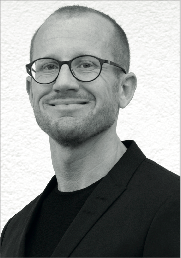 Robert Johnsson ny Nordisk Försäljningschef på Kasthall2 november tillträder Robert Johnsson i rollen som Nordisk Försäljningschef på Kasthall. Robert har en lång och gedigen erfarenhet från inredningsbranschen. Han har bla varit försäljningschef på Lammhults Möbel AB och senaste åren verkat som VD för Next Level Design. Nu väntar nya spännande tider för Robert hos Kasthall. Norden är Kasthall’s viktigaste marknad, med starkt fotfäste inom projektförsäljning till offentlig miljö, och ständiga utmaningar att hitta unika och bästa lösningar för kundens golv, både inom heltäckningmattor, trägolv eller avpassade premium mattor. – Kasthall har ett imponerande sortiment för det textila golvet, med en fantastisk möjlighet att skapa skräddarsydda lösningar för kunden. Det gör försäljningsarbetet både spännande & utmanande, då slutkunden, arkitekten eller formgivarens vision ska uppnås på bästa sätt, säger Robert. Rekryteringen av Robert är ett viktigt steg i att ta Kasthall till nästa nivå, och det stärker vår position i vår kärnmarknad Norden. Vi har en tydlig vision att vara det självklara valet vid såväl stora kontorsprojekt, hotell eller restaurangmiljöer, så väl som vid exklusiva inredningsuppdrag för privata hem. Och detta kommer Robert, med sin erfarenhet, känsla för premium varumärken och kunskap om branschen, bidra stort till, säger VD Eva Boding. Vi hälsar Robert välkommen till Kasthall!Kontaktuppgifter:Robert Johnsson Nordic Sales ManagerIngmar Bergmans gata 4114 34 StockholmTel: +46 (0) 320 20 59 00Mobile: +46 (0) 709 406 406 Email: robert.johnsson@kasthall.sewww.kasthall.se